_______________№___________________________________________Емдеу - сауықтыру мекемелерінің басшыларынаАСА ШҰҒЫЛ!!!Медициналық мекемелердің ресми сайттарын мониторингтеу арқылы1) Мекеменің медициналық көмек алу тәртібі;2) дәрігерлердің және бейінді дәрігерлердің қабылдау кестелері;3) Халықты міндетті медициналық сақтандыру жүйесіне тарту механизмдері туралы ақпараттың орналастырылуы;4) медициналық сақтандырудың артықшылықтары;5) кері байланыс арналары;6) пациенттерді қолдау қызметінің байланыс номерлері туралы ақпараттардың жариялануына бақылау жүргізілген болатын. Нәтижесінде, көптеген мекемелердің ресми сайттарында ақпарат жаңартылмағаны, ал кейбір сайттардың мүлдем ашылмайтындығы анықталды. Сонымен бірге, медициналық мекемелердің әлеуметтік желілердегі парақшаларында да талдаулар жүргізіліп, жоғарыда аталған кемшіліктер анықталды. Осыған орай, шұғыл түрде мекеменің РЕСМИ САЙТЫНА: МӘМС туралы ақпараттарды енгізу, жаңарту;1406 байланыс арнасының 1414 -ке ауыстырылғаны туралы ақпаратты сайттың бірінші бетіне орналастыру;дәрігерлердің және бейінді дәрігерлердің қабылдау кестелері жариялауды;пациенттерді қолдау қызметінің байланыс номерлері туралы ақпараттарды жариялауды;кері байланыс арналары, мекеменің колл-орталығы туралы ақпараттарды жариялауды тапсырамын.Медициналық мекеменің ӘЛЕУМЕТТІК ЖЕЛІЛЕРДЕГІ РЕСМИ ПАРАҚШАЛАРЫНДА:1406 байланыс арнасының 1414 -ке ауыстырылғаны туралы ақпаратты бірінші бетіне орналастыруды;пациенттерді қолдау қызметінің байланыс номерлері туралы ақпараттарды жариялауды;кері байланыс арналары, мекеменің колл-орталығы туралы ақпараттарды жариялауды тапсырамын.Медициналық мекеменің КІРЕ БЕРІСІНЕ, ТІРКЕУ БӨЛІМІНІҢ АЛДЫНА, ХАЛЫҚ КӨП ЖИНАЛАТЫН ЖЕРЛЕРГЕ 1406 байланыс арнасының 1414 -ке ауыстырылғаны туралы ақпаратты ілуді тапсырамын.Атқарылған жұмыстар туралы ақпараттарды 2023 жылғы 6 маусым сағат 18.30-ға дейін аяқтау қажет және жасалған жұмыстар нәтижесін қарау үшін:мекеменің ресми сайтының;әлеуметтік желілердені парақшасының сілтемесін;ілінген ақпараттардың фотосуретін a.karimzhanov@fms.kz электрондық почтасына жолдау қажет. Қосымша сұрақтар болған жағдайда 8/7122/556084 телефонына соғып білуге боладыЖалғанды: инфографикалар 20 парақта                 Филиал директоры					 Б.Газизов Орын. А.КаримжановТел. 8/7122/ 556084ШЖҚ КМК «№1 Атырау қалалық емхана»ШЖҚ КМК «№3 Атырау қалалық емхана»ШЖҚ КМК «№4 Атырау қалалық емхана»ШЖҚ КМК «№5 Атырау қалалық емхана»ШЖҚ КМК «№7 Атырау қалалық емхана»ШЖҚ КМК «Дамба дәрігерлік амбулаториясы»ШЖҚ КМК «Геолог емханасы»ШЖҚ КМК «Жылыой аудандық ауруханасы»ШЖҚ КМК «Индер аудандық ауруханасы» ШЖҚ КМК «Исатай аудандық  ауруханасы»ШЖҚ КМК «Қызылқоға аудандық  ауруханасы»ШЖҚ КМК «Құрманғазы аудандық  ауруханасы»ШЖҚ КМК «Макат аудандық  ауруханасы»ШЖҚ КМК «Махамбет аудандық  ауруханасы»ЖШС «Медикер Жайык»ЖШС «Салимжан и К»ЖШС «Актөбе Танзит Экспедишн»ЖШС «Park Health Wes»ЖШС «Достар Мед Престиж»ЖШС «ИНТЕРТИЧ» медициналық орталық Құлсары қаласыЖШС "AB medical"ШЖҚ КМК «Атырау облыстық ауруханасы»ШЖҚ КМК «№2 Атырау облыстық ауруханасы»ШЖҚ КМК «Атырау облыстық балалар ауруханасы»ШЖҚ КМК «Атырау облыстық кардиологиялық орталық»ШЖҚ КМК «Атырау облыстық патологоанатомиялық бюросы»ШЖҚ КМК «Атырау облыстық перинаталдық орталық»ШЖҚ КМК «Атырау облыстық онкологиялық диспансер»ШЖҚ КМК «Атырау облыстық тері-венерологиялық диспансер»ШЖҚ КМК «Атырау облыстық қан орталығы»ШЖҚ КМК «Атырау облыстық психикалық денсаулық орталығы»ШЖҚ КМК «Атырау облыстық офтальмологиялық аурухана»ШЖҚ КМК «Атырау облыстық жедел-жәрдем станциясы»ШЖҚ КМК «Жұқтырылған иммун тапшылығы синдромына (ЖИТС) қарсы кұрес және алдын алу жөніндегі облыстық орталығы»ШЖҚ КМК «Атырау облыстық фтизиопульмонолиялық орталық»ШЖҚ КМК «Атырау қалалық перзентханасы»ШЖҚ КМК «Облыстық балалар туберкулезге қарсы санаториясы»  ЖШС «Caspian Medical»ЖШС "Экомед- Атырау"ЖШС "Биос"ЖШС «Мейірім» Иновациялық медициналық орталық»ЖШС "Jarqyn-2019"ЖШС "Medina Medical Company"ЖШС «Роза Медикал»ЖШС "B.B.NURA"ЖШС "Нефрос-Азия"ЖШС Отбасылық клиника "FamiIy HeaIth CIinic"ЖШС «OPEN CLINIC» филиалы ЖШС "Медициналық оңалту орталығы"ЖҰЛДЫЗАЙ" филиалыЖШС "Архимедис Қазақстан" ЖШС "BRAND ATYRAU"ЖШС "DOCTOR PLUS ATYRAU"ЖШС "МН-АРТ"ЖШС "Максимед -Атырау"ЖШС "Медициналық оңалту орталыңы  ШАПАҒАТ"ЖШС "RETINA-A" ЖШС "Интелмед"ЖШС "МЦ Кардиомед" ЖШС "Nephrolife BIV Atyrau" Қоғамдық қор "Болашак К"ЖК "Дюсембаев"ЖК "AMIRHAN medical clinic"ЖК "Арыстанова"ЖК «КИМ В.А.»ЖК "Джумагалиева К.У"ЖК "Клиника Кардиомед"ЖК Бердигалиева Г.ЖК "Интертич Отбасылық дәрігерлік амбулаториясы"«ӘЛЕУМЕТТІК МЕДИЦИНАЛЫҚ САҚТАНДЫРУ ҚОРЫ» КОММЕРЦИЯЛЫҚ ЕМЕС АКЦИОНЕРЛІК ҚОҒАМЫНЫҢ АТЫРАУ ОБЛЫСЫ БОЙЫНША ФИЛИАЛЫ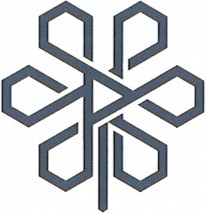 ФИЛИАЛ ПО АТЫРАУСКОЙ ОБЛАСТИ НЕКОММЕРЧЕСКОГО АКЦИОНЕРНОГО ОБЩЕСТВА «ФОНД СОЦИАЛЬНОГО MEДИЦИНСКОГО СТРАХОВАНИЯ»Қазақстан Республикасы, 060014, Атырау қ.,        Б.Құлманов к-ші, 113, 2 қабат,        Тел. +7 (7122) 55 60 92, info.atyrau@fms.kzРеспублика Казахстан, 060014, г.Атырау,        ул. Б.Кулманова, 113, 2 этажТел. +7 (7122) 55 60 92, info.atyrau@fms.kz